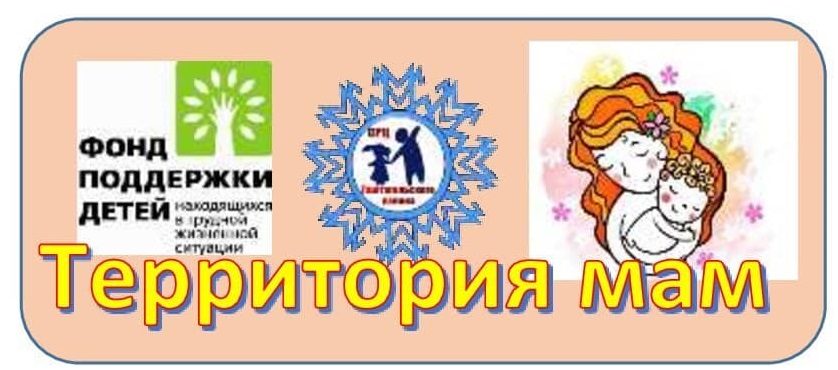 Алгоритм работы по социально-психологической поддержке несовершеннолетних матерейв СРЦ Таштагольского района.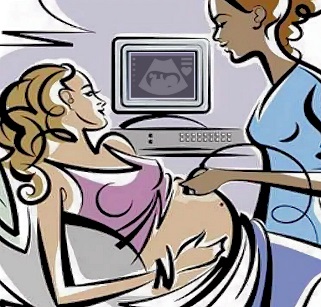 Выявление  несовершеннолетних беременных.                             (1-3 дня со дня обращения в медицинскую организацию)Установление контакта с несовершеннолетней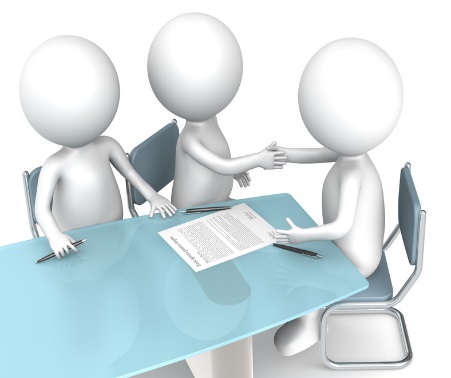  и ее ближайшим окружением.          (до 10 дней)-прием сигнала и регистрация в журнале экстренных обращений;-оценка экстренности вмешательства в ситуацию;-выезд в семью совместно со специалистом органов опеки и попечительства, составление акта о нуждаемости, информирование о возможности получения социально-психологической поддержки;-назначение специалиста, ответственного за ведения случая;-установление контакта с несовершеннолетней, получение согласия на совместную работу;-проведение диагностических мероприятий, определение формы социального обслуживания, заключение договора и разработка ИППСУ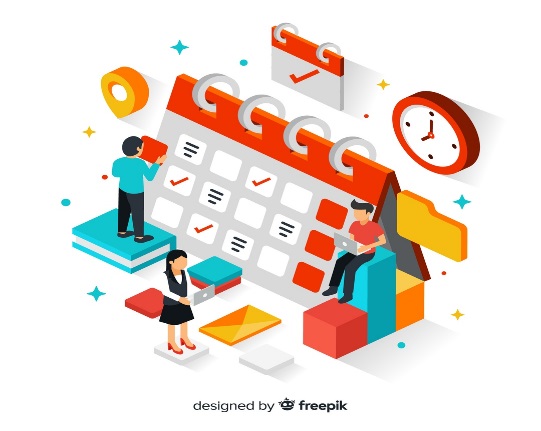 3. Планирование работы     на платформах: СО-действие, СО-участие, СО-единение, СО-бытие»         (от 3 до 5 дней)-составление программы социально-психологической поддержки с несовершеннолетней;-составление психолого-педагогической работы с кровной семьей несовершеннолетней матери и ее ближайшим окружением;-организация социального сопровождения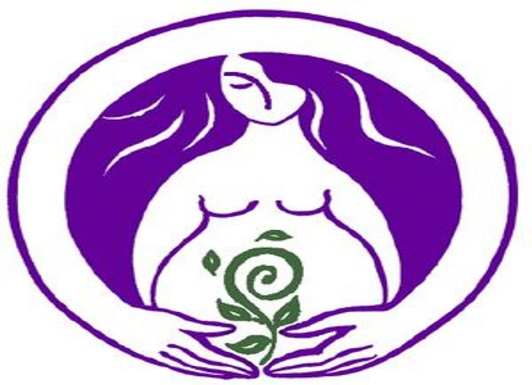 4. Этап оказания социальных услуг по поддержке несовершеннолетней беременной, несовершеннолетней матери.  (до 1 года, в зависимости от выбора платформы)   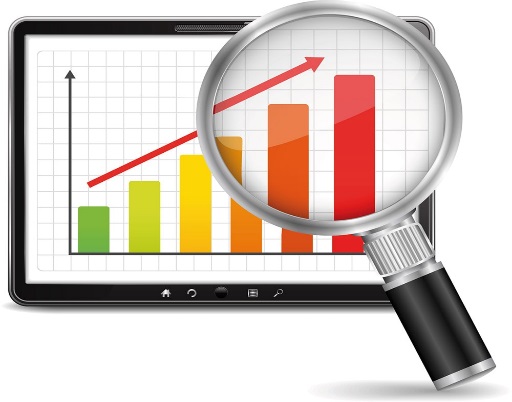 5. Анализ результатов проделанной работы.(промежуточный, итоговый отчет)